Proposed Project:REACH of Macon County plans to build a new domestic violence and sexual violence shelter on property adjacent to its offices located at 1895 Old Murphy Road in Franklin, NC.  The new shelter is expected to have 10 bedrooms for residents, as well as common areas that include a kitchen/dining area, a large great room, a playroom, a conference room, a staff office and a laundry room.  The outside amenities will include a covered patio and a fenced in backyard for children to play safely.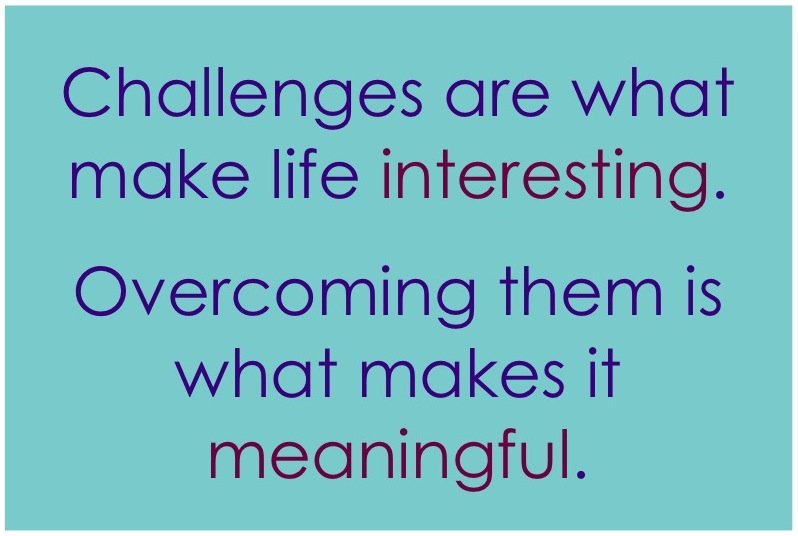 